MerkblattKreuzworträtsel zum Thema Bewegungsförderung im Rahmen unserer Poster Aktion zu den 5 geriatrischen Do's & Leitfragen zum Thema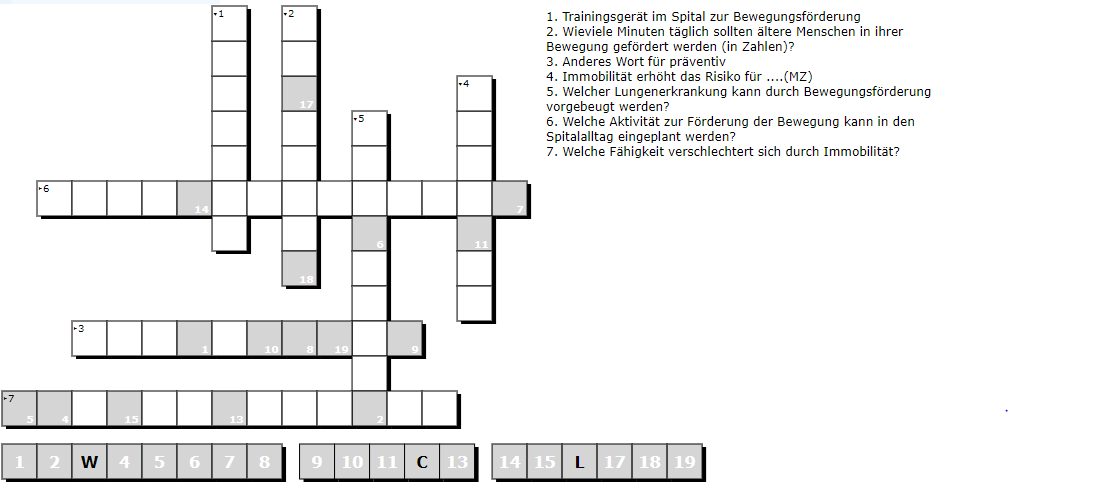 Quelle: XWords https://www.xwords-generator.de/de; Zugriff: 25.06.2021Lösung des Kreuzworträtsels und Leitfragen zum Thema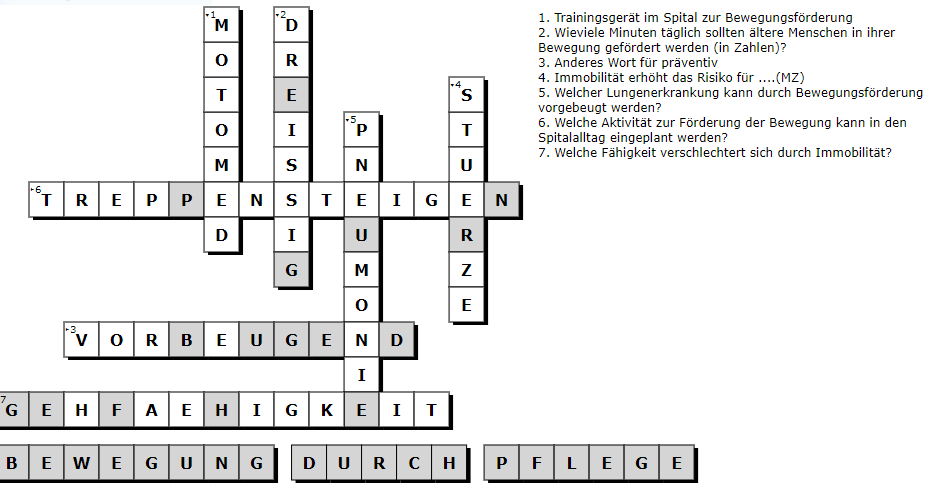 Reflexions-bzw. Leitfragen zum Thema:Wieviele Patientinnen und Patienten auf unserer Abteilung haben wir, die in ihrer Mobilität eingeschränkt sind? Welche Massnahmen ergreifen wir aktuell um die Bewegung zu fördern?Mit welchen Massnahmen könnten wir die Bewegungsförderung unserer Patientinnen und Patienten heute erhöhen?Kennen wir alle die Hilfsmittel, die uns im DM zur Bewegungsförderung unserer Patientinnen und Patienten zur Verfügung stehen und setzen wir diese auch ein? Hätten wir Optimierungspotential?Kennen wir die Personen, die uns bei der Bewegungsförderung unserer Patientinnen und Patienten unterstützen könnten? Und nutzen wir deren Ressourcen?